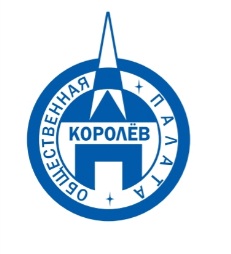 Общественная палата
    г.о. Королёв МО                ул.Калинина, д.12/6Акт
осмотра санитарного содержания контейнерной площадки (КП) 
согласно новому экологическому стандартуМосковская обл. «11» января 2021 г.г.о.Королев, ул. Подмосковная, д.7. (адрес КП)Комиссия в составе:  Кошкиной Любови Владимировны -  председателя комиссии,                      Сильянова Тамара Александровна – член комиссии,По КП г.о. Королев ул. Подмосковная, д.7Результаты осмотра состояния КП комиссиейПрочее /примечания:11 января контрольная группа Общественной палаты г.о.Королев проверила санитарное содержание контейнерной площадки (КП) на соответствие новому экологическому стандарту, расположенной по адресу ул. Подмосковная, д.7.Проверка показала: КП не соответствует требованиям действующего законодательства. Необходимо площадку дооборудовать водонепроницаемой крышей и установить трехстороннее ограждение для дополнительных серых контейнеров, стоящих на площадке.Синий сетчатый контейнер переполнен (нарушен график вывоза мусора).По данным проверки составлен АКТ, который будет направлен в адрес Управляющей компании АО «Жилкомплекс» для устранения замечаний.Подписи: 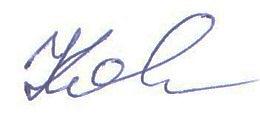 Кошкина Л.В. 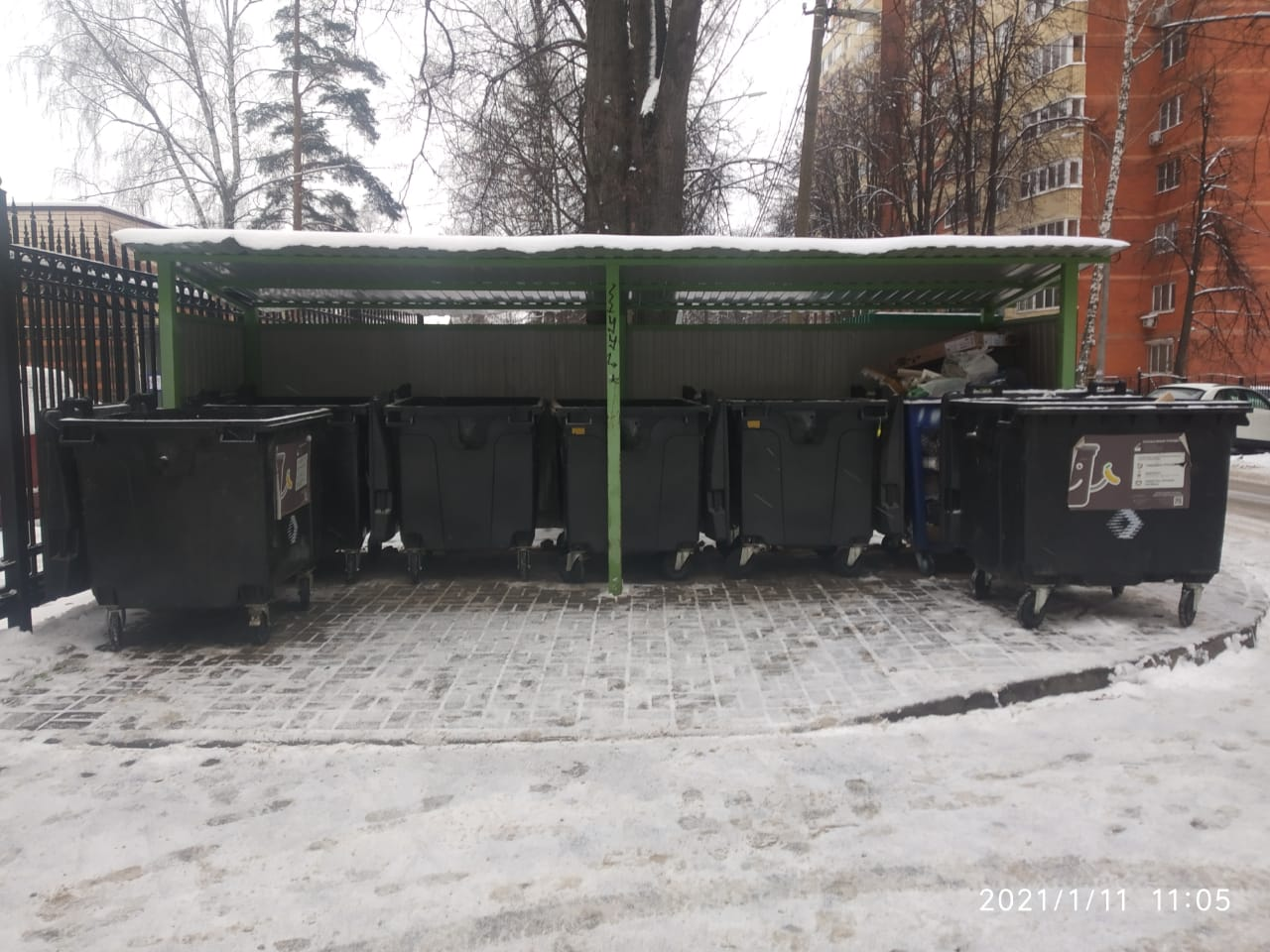 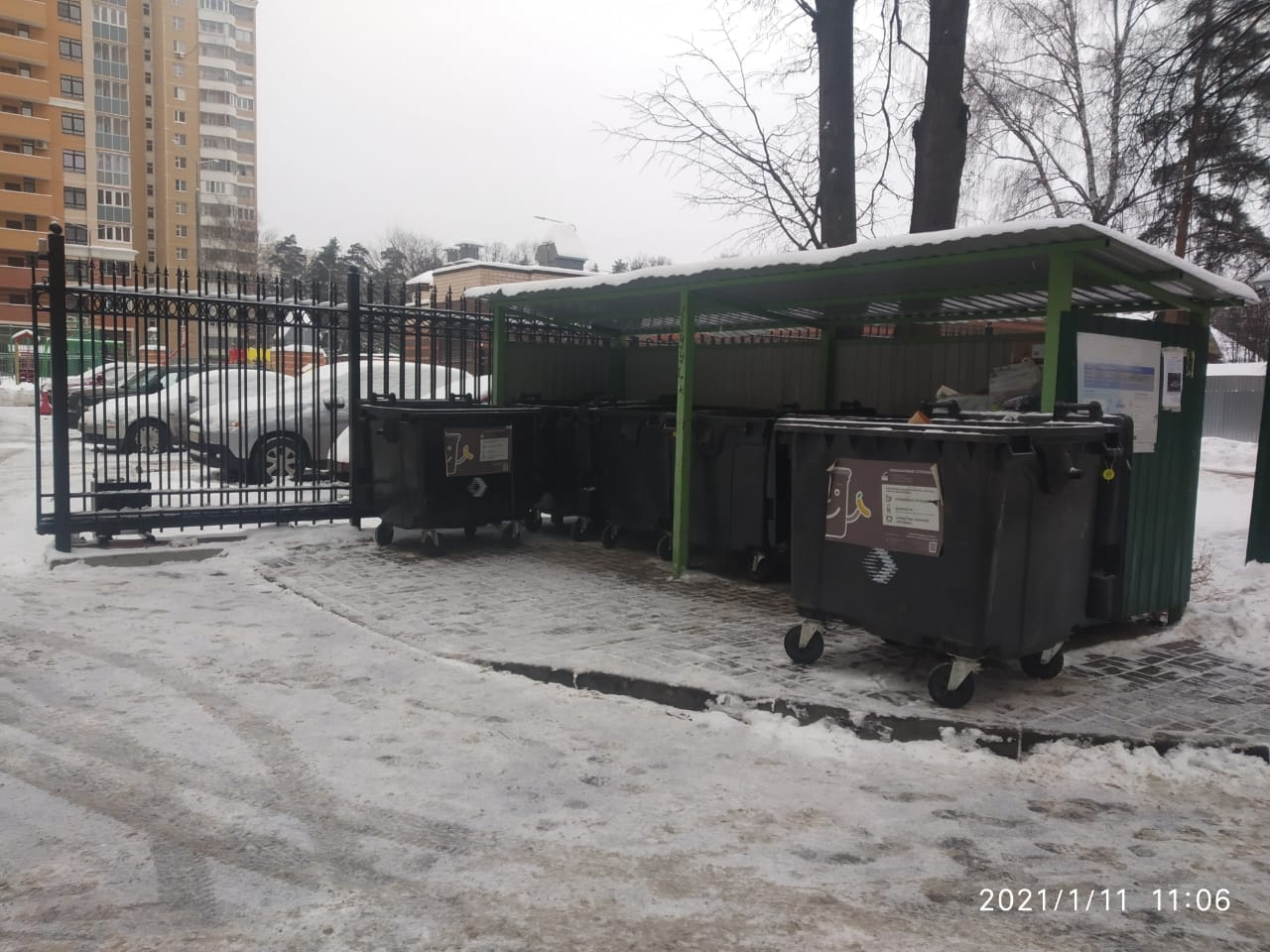 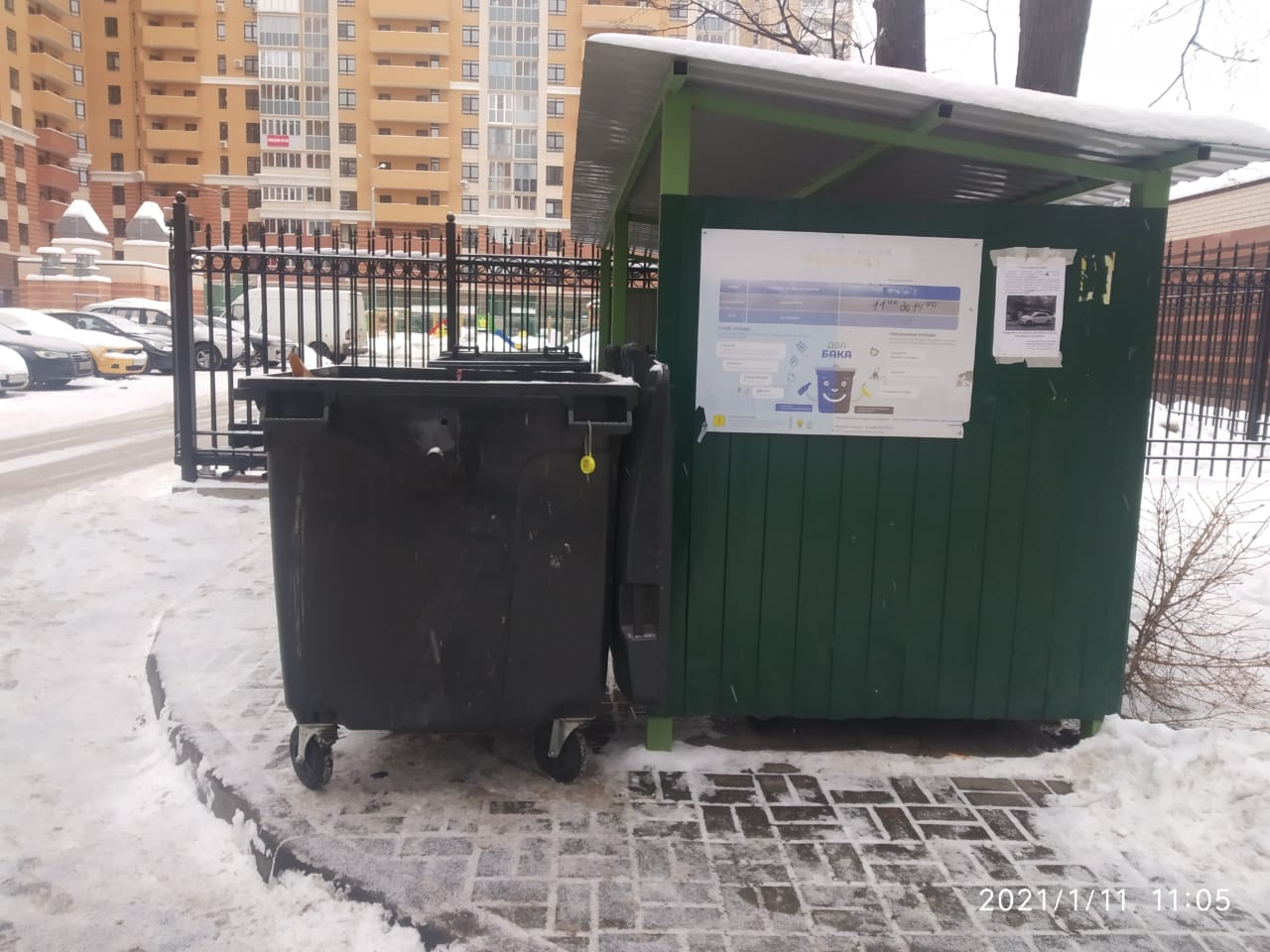 №Критерии оценки контейнерной площадкиБез нарушенийНарушения1Наполнение баков+2Санитарное состояние+3Ограждение с крышей (серые баки под крышей) +4Твёрдое покрытие площадки+5Наличие серых/синих контейнеров (количество)6/16Наличие контейнера под РСО (синяя сетка)17График вывоза и контактный телефон+8Информирование (наклейки на баках как сортировать)+9Наличие крупногабаритного мусора+